                                                                                                                                      Кацарь Ирина Владимировна                                                                                                                                    учитель начальных классов                                                                                                                                       МБОУ «Первомайская СОШ»                                                                                                                  с. Первомайское                                                                                                                                                  Первомайский район Алтайский крайТехнологическая карта урока по учебному предмету «Окружающий мир» в  1-ом классе на тему «Март- «капельник»» Раздаточный   материал к уроку                               Лесные новости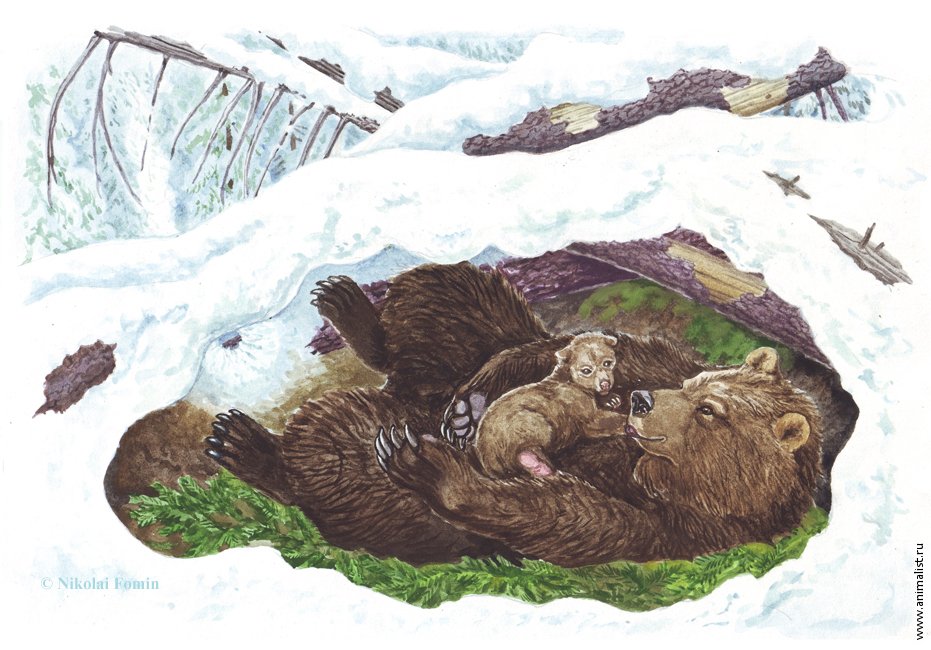 В берлоге дремлет медведь. Март – последний месяц медвежьего сна. Слышит сквозь сон хозяин леса, что происходит вокруг.                                                       Лесные новости      В семье лисицы пополнение. Ранней весной в норе родились слепые маленькие лисята. Мать уходит за добычей и оставляет малышей одних. Затем возвращается, кормит их и согревает.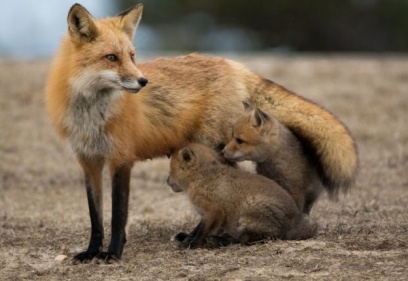                               Птичьи разговоры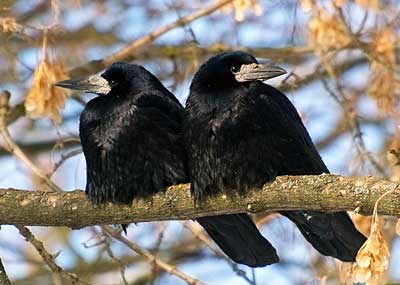 Первыми чувствуют весну птицы. Они заводят свои песни-разговоры. Грачи строят гнезда, громко кричат. Они первыми прилетают с юга. 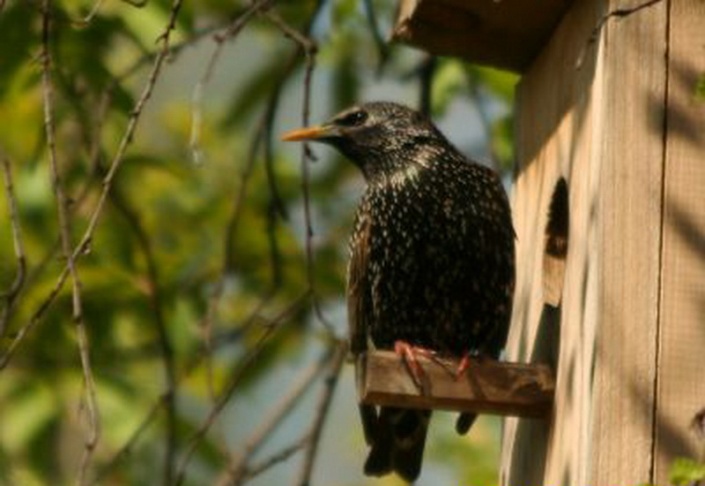 А вслед за ними и скворцы тут как тут.Птичьи разговоры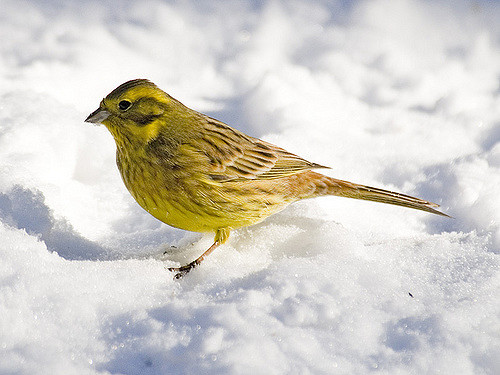  Начинают птичий разговор желтые овсянки. В народе говорят, что эта птичка напевает: «Покинь сани, садись в воз». 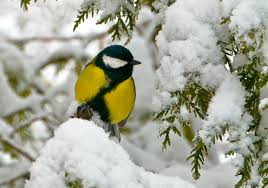               К овсянкам присоединяются синицы: «Зензивер, зинзевер»,- приговаривают они.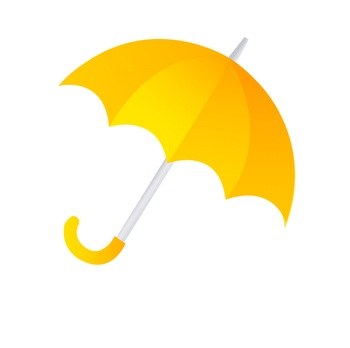   мамаКто просыпается  весной в лесу.Первая весенняя птица.Весной по ней проплывают льдины.                                     1Они поют весенние  песни.                                     2                                                                        Ответы расположите в порядке возрастания Ответы расположите в порядке возрастания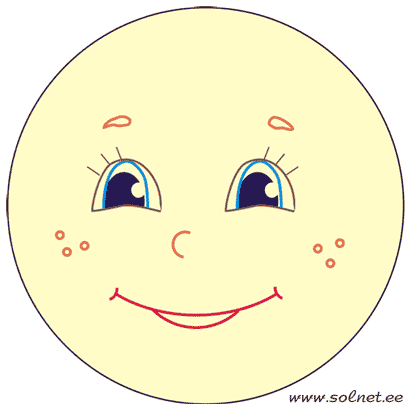 Кластер-солнышко, план урока                            Карточка-помощницаРасскажите друг другу, о чём или о ком  вы прочитали.Помните!!! Слушать надо внимательно!Выберите,  кто начинает рассказывать первым.Рассказывая, ответьте на вопросы:            о ком ты прочитал(а)?    Я прочитал(а)……             что узнал(а)  из текста?   Из текста я узнал(а), что …5                                                      Лесные новости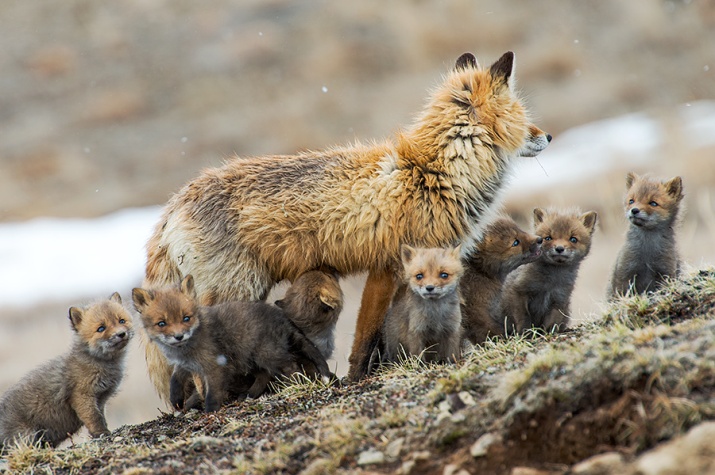                                                                   Птичьи разговоры                 Март – последний месяц медвежьего сна.Март – первый месяц медвежьего сна.Ранней весной в норе родились слепые маленькие лисята.Осенью  в норе родились слепые маленькие лисята.    Грачи первыми прилетают с юга.      Грачи последними  прилетают с юга.     А вслед за грачами и скворцы тут как тут.     А вслед за скворцами  и грачи тут как тут.     Начинают птичий разговор желтые овсянки.     Начинают птичий разговор синички.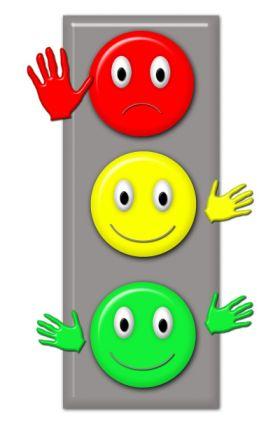  На уроке я узнал(а)… На уроке мне удалось … На уроке мне трудно было…Название урокаНазвание урокаМарт – «капельник»Март – «капельник»Март – «капельник»Предмет(ы)Предмет(ы)Окружающий мирОкружающий мирОкружающий мирКлассКласс1 класс1 класс1 классУМКУМК«Начальная школа XXI века»«Начальная школа XXI века»«Начальная школа XXI века»Тип урокаТип урокаРабота с информационным текстомРабота с информационным текстомРабота с информационным текстомЦели урокаЦели урокадля учителядля ученикадля ученикаЦели урокаЦели урокаразвивать умения наблюдать за изменениями  в жизни природы ранней весной, умение выделять   характеристика марта:  народное название месяца -  «капельник»; появление проталин, таяние снега, птичьи «разговоры».Учиться находить в тексте ответы на поставленные вопросы, размышлять над прочитанным Учиться находить в тексте ответы на поставленные вопросы, размышлять над прочитанным 
      Образовательные результаты
      Образовательные результатыПредметныеВыразительное и правильное чтение, размышление об изменениях по жизни природы ранней веснойЛичностныеПроявлять ценностное отношение к природному миру, бережное  отношение к растениям и животным.Метапредметные Познавательные: Умение  называть приметы весны, изменения  в неживой и живой   природе, знакомство с народными приметами , с изменениями,   которые происходят в разные времена года.Коммуникативные:определение функций участников группы и способов их взаимодействия;умение учитывать существование различных точек зрения и стремиться к  сотрудничествуРегулятивные:умение осуществлять самоконтроль и корректировку хода работы и конечного  результата.согласование в группе последовательности действий выявление и осознание того, что уже усвоено и что ещё подлежит усвоению (на стадии рефлексии)ПредметныеВыразительное и правильное чтение, размышление об изменениях по жизни природы ранней веснойЛичностныеПроявлять ценностное отношение к природному миру, бережное  отношение к растениям и животным.Метапредметные Познавательные: Умение  называть приметы весны, изменения  в неживой и живой   природе, знакомство с народными приметами , с изменениями,   которые происходят в разные времена года.Коммуникативные:определение функций участников группы и способов их взаимодействия;умение учитывать существование различных точек зрения и стремиться к  сотрудничествуРегулятивные:умение осуществлять самоконтроль и корректировку хода работы и конечного  результата.согласование в группе последовательности действий выявление и осознание того, что уже усвоено и что ещё подлежит усвоению (на стадии рефлексии)ПредметныеВыразительное и правильное чтение, размышление об изменениях по жизни природы ранней веснойЛичностныеПроявлять ценностное отношение к природному миру, бережное  отношение к растениям и животным.Метапредметные Познавательные: Умение  называть приметы весны, изменения  в неживой и живой   природе, знакомство с народными приметами , с изменениями,   которые происходят в разные времена года.Коммуникативные:определение функций участников группы и способов их взаимодействия;умение учитывать существование различных точек зрения и стремиться к  сотрудничествуРегулятивные:умение осуществлять самоконтроль и корректировку хода работы и конечного  результата.согласование в группе последовательности действий выявление и осознание того, что уже усвоено и что ещё подлежит усвоению (на стадии рефлексии)Образовательная среда урокаОбразовательная среда урока Учебники Видеоматериалы (весенние этюды)Листы А4, ватманыБейджики с номерами, с картинками животных и птицИнтерактивная доска Учебники Видеоматериалы (весенние этюды)Листы А4, ватманыБейджики с номерами, с картинками животных и птицИнтерактивная доска Учебники Видеоматериалы (весенние этюды)Листы А4, ватманыБейджики с номерами, с картинками животных и птицИнтерактивная доскаТехнология / методический приемТехнология / методический приемтехнология развития критического мышления; приемы "Кластер", «ДЖИГСО», «Перепутанные цепочки»технология развития критического мышления; приемы "Кластер", «ДЖИГСО», «Перепутанные цепочки»технология развития критического мышления; приемы "Кластер", «ДЖИГСО», «Перепутанные цепочки»Форма работы на урокеФорма работы на урокеГруппы: 1 рабочая (6 групп по 4 человека), сменного состава  (4 группы по5-6 ученик); парная форма работыГруппы: 1 рабочая (6 групп по 4 человека), сменного состава  (4 группы по5-6 ученик); парная форма работыГруппы: 1 рабочая (6 групп по 4 человека), сменного состава  (4 группы по5-6 ученик); парная форма работыЭтапы урокаЭтапДействия учителяДействия учителяДействия ученикаЭтапы урокаОрганизационный-нацеливает на успешную деятельность. - Что вы ожидаете от этого урока?- побуждает положительное отношение к процессу познания, проявлять желание проявлять новое. –  ваше мнение и вывод о поговорке: Если за день ничему не научился - зря прожил день?- формирует желание  умения слушать и слышать.-нацеливает на успешную деятельность. - Что вы ожидаете от этого урока?- побуждает положительное отношение к процессу познания, проявлять желание проявлять новое. –  ваше мнение и вывод о поговорке: Если за день ничему не научился - зря прожил день?- формирует желание  умения слушать и слышать.обсуждают смысл поговорки; объединяются в группы, выбирают главного, напоминают  правила работы в группахЭтапы урокаЭтап вызоваОрганизует учебное пространство: - предвосхищение результата и уровня усвоения знаний. -Посмотрите, видео ролик, подумайте, о чем он вам  расскажет? - выражать положительное отношение к процессу познания; проявлять внимание, желание узнать больше. -Сейчас вы постараетесь группах составить тему урока, выполняя задания: 1 гр-кроссовд, 2 гр- ребусы, 3 гр-выбор букв к слову. (Март - капельник)- выбор наиболее эффективных способов решения задач в зависимости от конкретных условий. - Ребята, что вы знаете об этом месяце.  Составление кластера по теме урока. -предложение составить план урока: - Какими способами мы можем получить еще сведения о марте? – Вам для чего нужны эти познания?-формирует умение с достаточной полнотой и точностью выражать свои мысли в соответствии с задачами и условиями коммуникации.- Помогает выстроить постановку учебной задачи на основе соотнесения того, что уже известно и усвоено учащимися и того, что еще не известно;- постановка и решение проблемы;- развитие познавательных интересов учебных мотивов;Организует учебное пространство: - предвосхищение результата и уровня усвоения знаний. -Посмотрите, видео ролик, подумайте, о чем он вам  расскажет? - выражать положительное отношение к процессу познания; проявлять внимание, желание узнать больше. -Сейчас вы постараетесь группах составить тему урока, выполняя задания: 1 гр-кроссовд, 2 гр- ребусы, 3 гр-выбор букв к слову. (Март - капельник)- выбор наиболее эффективных способов решения задач в зависимости от конкретных условий. - Ребята, что вы знаете об этом месяце.  Составление кластера по теме урока. -предложение составить план урока: - Какими способами мы можем получить еще сведения о марте? – Вам для чего нужны эти познания?-формирует умение с достаточной полнотой и точностью выражать свои мысли в соответствии с задачами и условиями коммуникации.- Помогает выстроить постановку учебной задачи на основе соотнесения того, что уже известно и усвоено учащимися и того, что еще не известно;- постановка и решение проблемы;- развитие познавательных интересов учебных мотивов;Фронтальный опрос: выражают свое мнение об увиденном в сюжете.рассаживаются в группы, получают задания, собирают название темы урока.  Работа в парах. Обсуждают свои знания о месяце марте.  Каждая пара предлагает свои знания и составляется кластер.   Предлагают способы получения  новых знаний (книга, друг у друга, наблюдением);   Будут учиться слушать, объяснять, излагать.   Выражают мысли о необходимости знаний о весне, о марте..Этапы урокаЭтап осмысления Сохранение интереса к теме при непосредственной работе с новой информацией, постепенное продвижение от знания "старого" к "новому". 1. Прием «ДЖИГСО»   Работа в рабочей группе по 4 человека. У каждого ребенка бейджик с номерами от 1 до 4.- Ребята, вы сегодня не просто ученики, а вы Всезнайки, потому что знаете, как и о чем мы будем искать всю информацию по теме урока, и находитесь не просто в классе в научном центре.I. Перед вами конверты с номерами возьмите тот, конверт, который совпадает с вашим номером на бейджике. Сейчас, надо прочитать, что написано в конверте,  очень внимательно. (С целью ознакомления, 1-2 мин)  Работа в экспертной группе по 5-6 человека. Дети работают в группе №1 с бейджиком №1, группа №2 с бейджиком №2… II. Теперь, каждый из вас со своими карточками отправится по соответствующим экспертным группам. Группа №1, №2, №3, №4. Знайки, определите, кто в группе главный! Вам предстоит обсудить текст, который вы уже прочли. Работать каждая группа будет по алгоритму-помощнику. Всем  дается 3 мин.   Работа в рабочей группе по 4 человека. У каждого ребенка бейджик с номерами от 1 до 4.III. Знайки, еще одна работа для вас. Сейчас вы возвращаетесь на свои места, в рабочие группы. Вам самое главное задание! - В течение 3 минут каждый из вас, по очереди, рассказывает содержание своего текста. Задача остальных ребят в группе что делать?  Готовы? 2. Физминутка о птицах.3. Прием «Перепутанные цепочки»  - Ребята, сейчас вы поработаете в группе с цветными папками, в которых лежат задания. Вам нужно предложения собрать в соответствии с картинкой. Если вы внимательно слушали, у вас обязательно получиться правильный текст.  Давайте вспомним еще раз, как работать в группе, чтобы правильно выполнить задание?В 6-и , 5-и папках находятся картинки о животных, птицах и разрезанные утверждения. Дети читают утверждение и приклеивают его под нужной картинкой. В итоге у детей получится связанный текст, в котором они узнают новое из жизни животных и птиц.4. Эмоциональная разгрузка. По учебнику стр.60 Демонстрация как можно испечь «Жаворонков»Сохранение интереса к теме при непосредственной работе с новой информацией, постепенное продвижение от знания "старого" к "новому". 1. Прием «ДЖИГСО»   Работа в рабочей группе по 4 человека. У каждого ребенка бейджик с номерами от 1 до 4.- Ребята, вы сегодня не просто ученики, а вы Всезнайки, потому что знаете, как и о чем мы будем искать всю информацию по теме урока, и находитесь не просто в классе в научном центре.I. Перед вами конверты с номерами возьмите тот, конверт, который совпадает с вашим номером на бейджике. Сейчас, надо прочитать, что написано в конверте,  очень внимательно. (С целью ознакомления, 1-2 мин)  Работа в экспертной группе по 5-6 человека. Дети работают в группе №1 с бейджиком №1, группа №2 с бейджиком №2… II. Теперь, каждый из вас со своими карточками отправится по соответствующим экспертным группам. Группа №1, №2, №3, №4. Знайки, определите, кто в группе главный! Вам предстоит обсудить текст, который вы уже прочли. Работать каждая группа будет по алгоритму-помощнику. Всем  дается 3 мин.   Работа в рабочей группе по 4 человека. У каждого ребенка бейджик с номерами от 1 до 4.III. Знайки, еще одна работа для вас. Сейчас вы возвращаетесь на свои места, в рабочие группы. Вам самое главное задание! - В течение 3 минут каждый из вас, по очереди, рассказывает содержание своего текста. Задача остальных ребят в группе что делать?  Готовы? 2. Физминутка о птицах.3. Прием «Перепутанные цепочки»  - Ребята, сейчас вы поработаете в группе с цветными папками, в которых лежат задания. Вам нужно предложения собрать в соответствии с картинкой. Если вы внимательно слушали, у вас обязательно получиться правильный текст.  Давайте вспомним еще раз, как работать в группе, чтобы правильно выполнить задание?В 6-и , 5-и папках находятся картинки о животных, птицах и разрезанные утверждения. Дети читают утверждение и приклеивают его под нужной картинкой. В итоге у детей получится связанный текст, в котором они узнают новое из жизни животных и птиц.4. Эмоциональная разгрузка. По учебнику стр.60 Демонстрация как можно испечь «Жаворонков»Работают с минитекстами. Самостоятельное прочтение текста в домашней группе.В группе обсуждается материал, который учащиеся открыли для себя по данному тексту на карточке и создают единое мнение, учатся рассказывать текст друг другу. Учатся придерживаться действий алгоритма, последовательности действий.Дети возвращаются в свой первоначальный состав групп и каждый из членов должен рассказать своим собеседникам о той части, что изучали в экспертной группе так, чтобы участники группы были в курсе.Дети учатся:- умение действовать по плану и планировать свою деятельность;- умение контролировать процесс и результаты своей деятельности. - поиск и выделение необходимой информации, применение методов информационного поиск;- готовность к сотрудничеству, - планирование учебного сотрудничества с учителем и сверстниками;- умение с достаточной полнотой и точностью выражать свои мысли в соответствии с задачами и условиями коммуникации.Показывают умение работать с тестами, в паре, делегировать полномочия, распределять роли.- самостоятельное создание способов решения проблем творческого и поискового характера.- ориентация в социальных ролях и межличностных отношениях;- умение выделить нравственный аспект поведения;- готовность к сотрудничеству и дружбе;- умение взаимодействовать со сверстниками в учебной деятельности, формирование установки на поиск способов разрешения трудностей.Практическое занятие выполняет один ученик, рассказывая о примете встречи весны.Этапы урокаРефлексияПодводятся итоги работы на уроке. Предлагаю оценить себя по светофору:Зеленый  - у меня всё получилось, мне всё понравилосьЖёлтый - у меня кое-что не получилось, но было интересноКрасный – на уроке было скучно, не интересно, у меня ничего не получалось.Мне  понравилось? Что было трудным? Проще ли стало работать с текстом? Подводятся итоги работы на уроке. Предлагаю оценить себя по светофору:Зеленый  - у меня всё получилось, мне всё понравилосьЖёлтый - у меня кое-что не получилось, но было интересноКрасный – на уроке было скучно, не интересно, у меня ничего не получалось.Мне  понравилось? Что было трудным? Проще ли стало работать с текстом? Учащиеся соотносят "новую" информацию со "старой", используя знания, полученные на стадии осмысления. Делятся впечатлениями от урока, анализируют доступность полученной информации, свое участие в процессеЭтапы урокаДомашнее заданиеИзобразить пернатых друзей или животного, какими дети их представилиСоставить паспорт птицы (1. Где живёт? 2. Чем питаются? 3. Какое жилье делают? 4. Какой характер? 5. В чем польза для человека?Изобразить пернатых друзей или животного, какими дети их представилиСоставить паспорт птицы (1. Где живёт? 2. Чем питаются? 3. Какое жилье делают? 4. Какой характер? 5. В чем польза для человека?выслушивают домашнее задание, задают уточняющие вопросы